О внесении изменений в постановление главы от 01.09.2021 №01-03-547/1 В соответствии с Указом Главы Республики Саха (Якутии) от 23.10. 2023г. № 80 «О мерах поддержки  участников специальной военной операции и членов их семей в период проведения специальной военной операции» для детей участников специальной военной операции, проживающих на территории Республики Саха (Якутия) п о с т а н о в л я ю:Внести в приложение к постановлению от 01.09.2021 г. № 01-03-547/1 «Об утверждении положения о порядке установления и взимания родительской платы за присмотр и уход за детьми в муниципальных образовательных организациях, реализующих основную образовательную программу дошкольного образования  МО «Ленский район» (с учетом внесенных изменений от 03.10.2022 г. № 01-03-614/2, от 16.02.2023 г. № 01-03-74/3) следующее  изменение:- пункт 5.1. изложить в новой редакции« льготы по оплате за присмотр  и уход  за детьми в муниципальных образовательных организациях, реализующих основную образовательную программу дошкольного образования,  предоставляются  следующим категориям:- семьям, имеющих трех и более несовершеннолетних детей, в размере 50% от платы, взимаемой с родителей (законных представителей) воспитанников;- семьи, чей доход ниже прожиточного минимума установленного в регионе, освобождаются на 15% от платы, взимаемой с родителей;- родители (законные представители) освобождаются в размере 100% от оплаты за данную категорию детей: дети - инвалиды, дети с туберкулезной интоксикацией, дети сироты и дети, оставшиеся без попечения родителей;- дети участников специальной военной операции проживающих на территории Республики Саха (Якутия) освобождаются от платы, взимаемой с родителей (законных представителей) за присмотр и уход.К участникам специальной военной операции относятся:1) граждане Российской Федерации (далее-граждане), призванные на военную службу по мобилизации и включенные в списки воинских частей Вооруженных Сил Российской Федерации;2) лица, имеющие специальное звание полиции, военнослужащие, проходящие службу (военную службу) в Федеральной службе войск национальной гвардии Российской Федерации и принимающие участие в специальной военной операции на территории Украины, Донецкой Народной Республики и Луганской Народной Республики с 24 февраля 2022 года, а также на территории Запорожской области и  Херсонской области с 30 сентября 2022 года;3) граждане, заключившие контракт о добровольном содействии в выполнении задач, возложенных на Вооруженные Силы Российской Федерации, при условии их участия в специальной военной операции на территории Украины, Донецкой Народной Республики, Луганской Народной Республики, Херсонской области и Запорожской области;4) граждане, проходящие военную службу в Вооруженных Силах Российской Федерации по контракту, при условии их участия в специальной военной операции на территории Украины, Донецкой Народной Республики, Луганской Народной Республики, Херсонской области и Запорожской области;5) граждане, проживающие на территории Республики Саха (Якутия), заключившие контракт для прохождения военной службы в Вооруженных Силах Российской Федерации с 1марта 2023 года, на основании сведений Пункта отбора на военную службу по контракту (3 разряда) Восточного военного округа (г. Якутск) и Военного комиссариата Республики Саха (Якутия)».2. Главному специалисту управления делами (Иванская Е.С.) разместить настоящее постановление на официальном сайте муниципального образования  «Ленский район».  3. Настоящее постановление  вступает в силу с момента опубликования.4. Контроль исполнения настоящего постановления возложить на заместителя главы  по социальным вопросам  муниципального образования «Ленский район» Петрова П.Л. Муниципальное образование«ЛЕНСКИЙ РАЙОН»Республики Саха (Якутия)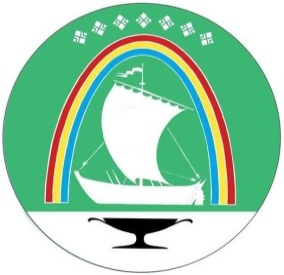 Саха Өрөспүүбүлүкэтин «ЛЕНСКЭЙ ОРОЙУОН» муниципальнайтэриллиитэПОСТАНОВЛЕНИЕ                  УУРААХг. Ленск                 Ленскэй кот «06» __марта___2024 года                             № __01-03-138/4__от «06» __марта___2024 года                             № __01-03-138/4__Глава                                А.В. Черепанов